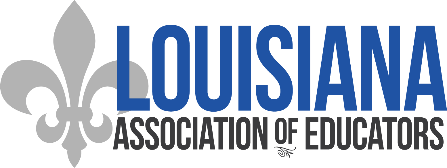 FOR IMMEDIATE RELEASELAE President Mills and Vice President Oaks Enter Second TermThe President and Vice President ran unopposed and will serve another three-year term.BATON ROUGE, July _, 2022— This past Friday, July 15, 2022, has marked the start of a new term for Dr. Tia T. Mills and D’Shay Oaks, as the President and Vice President of the Louisiana Association of Educators. After an unopposed election earlier this year, Mills and Oaks have ambitious plans to further aid LAE members. Over the last few years, the duo was instrumental in many wins for LAE, despite the challenges the pandemic brought. They enter the next leg of their run with excitement and optimism about the possibilities the future holds. Together, the pair continue the fight for educators, students, and the advancement of the education profession.  Dr. Mills attributed the immense progress of the association over the last 3 years to the collective power and advocacy in numbers. LAE’s extensive growth over the last three years has been “… due to our collective power in advocacy by continuously lifting up the needs of public education,” Mills said. “The goals, passion, and spirit of our association live in the hearts of all who believe in solidarity,” she continued.  Vice President Oaks agrees. She has taken the last three years to absorb her experiences and encounters with the members and looks forward to what they too can accomplish in this new term. According to Oaks, it is all about collaborative effort and learning from members.” “I am looking forward to meeting and listening to members, plus increasing LAE’s membership,” she stated. The association’s Constitution and Bylaws designate that the president and vice president can serve up to a total of two, 3-year terms. In addition, LAE has a robust history of advocating for educators and students across Louisiana.  The association is a state affiliate under the umbrella of the National Education Association (NEA). To join or learn more information about LAE, click the link below: Louisiana Association of Educators | LAE###Louisiana Association of EducatorsLAE is as diverse as the students we represent, but united in our purpose: championing justice and excellence in public education. Our mission is to organize and empower educators to promote quality public schools, strengthen the profession, and improve the well-being of public-school children across Louisiana. The association stands on six main pillars: equal opportunity, a just society, democracy, professionalism, partnerships, and collective action. To learn more visit lae.org.Press ContactName: 		Keturah GreenPhone:		225-456-1830Email:		kgreen@lae.org